																						Lethbridge Region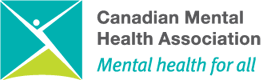 									426-6th Street South									403-329-4775									admin@cmhalethbridge.ca								              https://lethbridge.cmha.ca/YAS     Youth Anti-Stigma ProjectYouth Dreams BursaryAPPLICATIONThe Youth Dreams Bursary (YDB) will benefit youth who are committed to influencing change in themselves, in others, or in their community.  Therefore, every attempt is made to select applicants who demonstrate an interest in the philosophy of the bursary.  In order for us to ensure that applicants are the right fit for the funding, we have the following basic eligibility:The applicant must be between 11 and 18 years of ageThe applicant has been affected by mental health  The applicant could not afford to pursue their interest without the bursaryThe applicant is or will be enrolled in a schoolMaximum funding $250.00 per bursaryHave an interest in making positive contributions to their communityEnrolled or will be enrolled in a program that will contribute to their mental wellnessThe applicant is not already taking part in other programs subsidized by community organizations that provide growth and learning opportunities.  The YDB application consists of two sections.  The first section is for the applicant to complete in full and the second section will be completed by the applicant’s reference.  APPLICANTPersonal Information:Applicant’s Name:  _________________________________________________________________________________			First			Middle			LastDate of Birth:  ______________________________________________________________________________________			Year 			Month			DayHome Address:_____________________________________________________Postal Code:  _______________________________City:  _______________________________Province:  _____________________Home Phone:  _____________________________ Cell:  ___________________Email Address:  ____________________________________________________Current School: __________________________ Grade: _______________________Contact Person with the School: ___________________Phone: _________________Programs that you are currently involved with: ____________________________________________________________________________________________________________________________________________________________________________________________________________________________________Describe the reasons why you are applying for the funding:To a maximum of 250 words, please reflect on the following points for the committee to review:What do you know about Mental Health and how has Mental Health impacted your life?What positive changes do you plan to make if you receive funds from the bursary?Explain how the bursary will help you pursue your vocational or education goals. ______________________________________________________________________________________________________________________________________________________________________________________________________________________________________________________________________________________________________________________________________________________________________________________________________________________________________________________________________________________________________________________________________________________________________________________________________________________________________________________________________________________________________________________________________________________________(THE APPLICANT WILL BE REPSONSIBLE TO REPORT TO THE SELECTION COMMITTEE TO EXPLAIN WHAT THEY DID WITH THE FUNDING AND HOW IT ENHANCED THEIR LIFE)Authorizing Information:I, ____________________ consent to release to the Community Anti-Stigma Support Team      Applicant(the selection committee), the above personal information.  The information will be used only for the sole purposes of awarding the Youth Dreams Bursary.  I, _________________________(the parent or guardian if applicable) of __________________________,     Parent/guardian                                                                                               Applicantconsent to release to the Community Anti-Stigma Support Team (the selection committee), the above personal information.  The information will be used only for the sole purposes of awarding the Youth Dreams Bursary.I understand that the name and information of the applicant, may be released to the Community Anti-Stigma Support Team and the donors of the Youth Dreams Bursary Fund. The Community Anti-Stigma Support Team may use the name, story and picture, printed and video material, reports and press releases with applicants who receive a bursary. I certify that the statements herein are true to the best of my knowledge and give consent for the information contained herein to be shared with the selection committee_____________________________________		__________________________Printed Name of Parent / Guardian		Date(If applicable)_____________________________________	Signature of Parent /Guardian			______________________________________		__________________________Printed Name of Applicant			Date_____________________________________		Signature of Applicant 			REFERENCE INFORMATIONThe next section of this Application is for the person who is acting as the applicant’s reference.  The Reference cannot be a parent, guardian or family member.  The Reference:In support of your application to the Youth Dreams Bursary Fund Committee, you will need to provide a reference.  The purpose of this reference component is to give you the opportunity to connect with an adult within your community, to build on existing relationships and expand your networks.Please carefully consider who you ask to be your Reference, as the information they provide will assist us in getting to know you better.  Please share the selection criteria with your Reference.Again, please do not ask a parent, guardian or family member to act as a Reference, as your references provided by these individuals will not be accepted.  The Reference is required to answer the following questions: 
1. Please describe your current relationship with the applicant:__________________________________________________________________________________________________________________________________________________________________________________________________________________________________________________________________________________________________________________________________________________________________________________________________________________________________________________________________________________________________________________________________________________________________________________________2.  How long have your known the applicant and in what capacity have you know them?________________________________________________________________________________________________________________________________________________________________________________________________________________________________________________________________________________________________________________________________________________________________________________________________________________________________________________________________________3.  Why do you feel that the applicant would be a good choice to receive a bursary?________________________________________________________________________________________________________________________________________________________________________________________________________________________________________________________________________________________________________________________________________________________________________________________________________________________________________________________________________Signature______________________________________		__________________________Printed Name of Reference			Date_____________________________________		Signature of ReferenceContact Information:Telephone: ________________________E-mail:_______________________________			